Дань памяти легендарному землякуВ селе Суккулово сельского поселения Суккуловский сельсовет  провели три  предварительных собрания по вопросу участия в ППМИ-2023, также организовали мероприятие – посиделки в поддержку программы.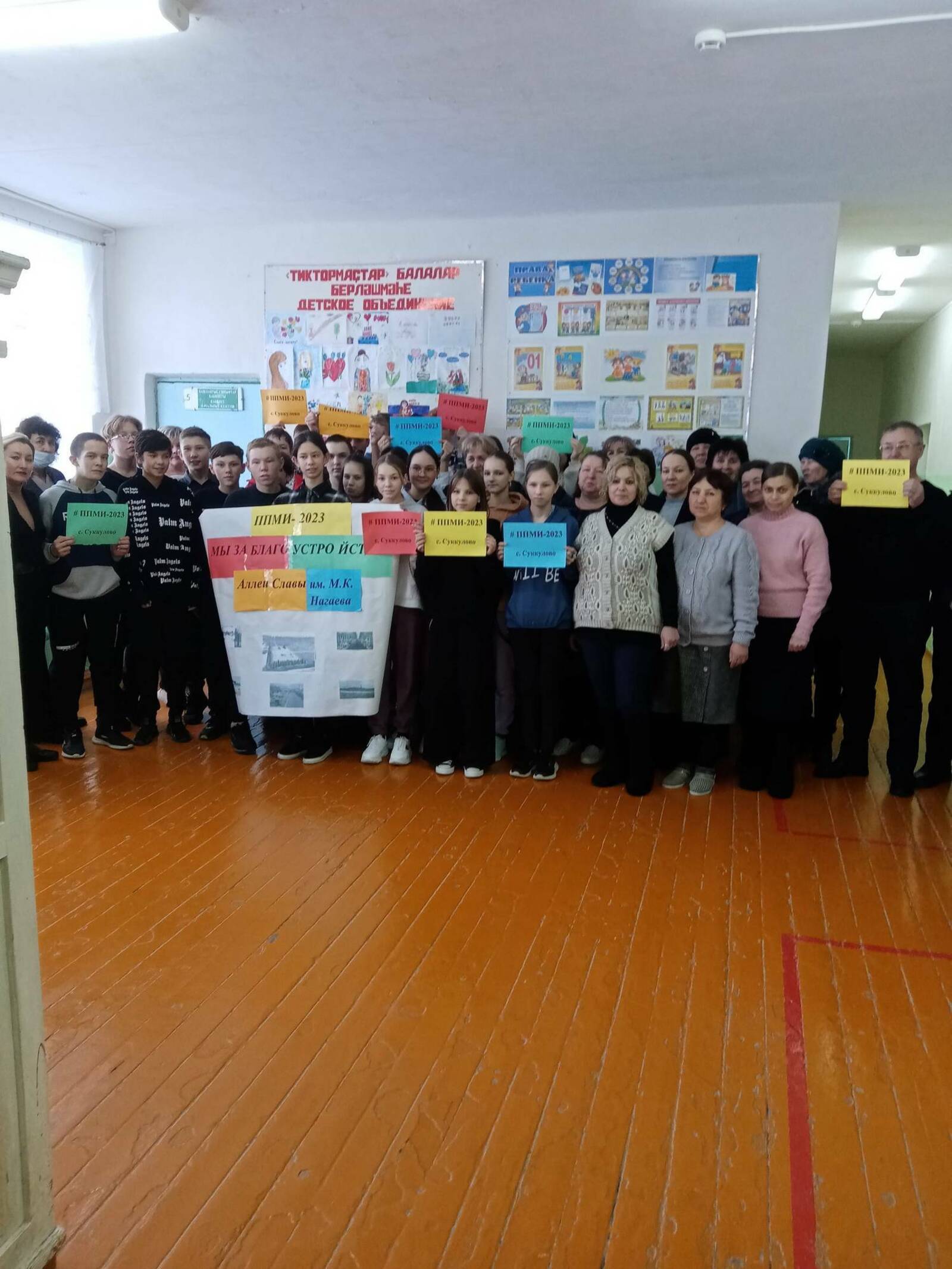 Дань памяти легендарному землякуВ ходе  собраний и.о. главы сельсовета Олег Никитин знакомил жителей  с  условиями участия в ней, напомнил об успешных проектах,  прошедших  конкурсный отбор. Так, в 2017-2019 гг. в рамках ППМИ провели капитальный ремонт клуба с.Суккулово с приобретением кресел, ограждения кладбищ сел Купченеево и Елань-Чишма.На этих встречах  обсуждали  проблемы села, решение которых можно воплотить с участием в данной программе. Из множества вопросов выделили два: благоустройство аллеи Славы имени М.К. Нагаева в с. Суккулово; капитальный ремонт кровли сельского клуба.В канун 76-й годовщины Победы в Великой Отечественной войне 1941-1945 гг. в селе состоялось торжественное открытие аллеи Славы и мемориальной доски на здании школы нашему легендарному земляку, воину 112-й Башкирской кавалерийской дивизии, кавалеру орденов Красного Знамени, Ленина, Красной Звезды, Отечественной войны I степени, Александра Невского и генерала Шаймуратова Мугину Каримовичу Нагаеву. Согласно указу Главы республики, Аллее присвоили имя Мугина Нагаева. Расположена она в центре села. И территорию необходимо привести в порядок. «Это дань памяти нашему земляку», – отмечали сельчане. На собраниях все единогласно голосовали за участие в ППМИ-2023 г.  с проектом «Благоустройство аллеи Славы имени М.К. Нагаева в с. Суккулово».На днях  состоится итоговое собрание, на котором окончательно примем решение относительно  участия в ППМИ с этим проектом. Мы надеемся на поддержку и  активное участие всех суккуловцев.Ольга МАТВЕЕВА, специалист сельского поселения.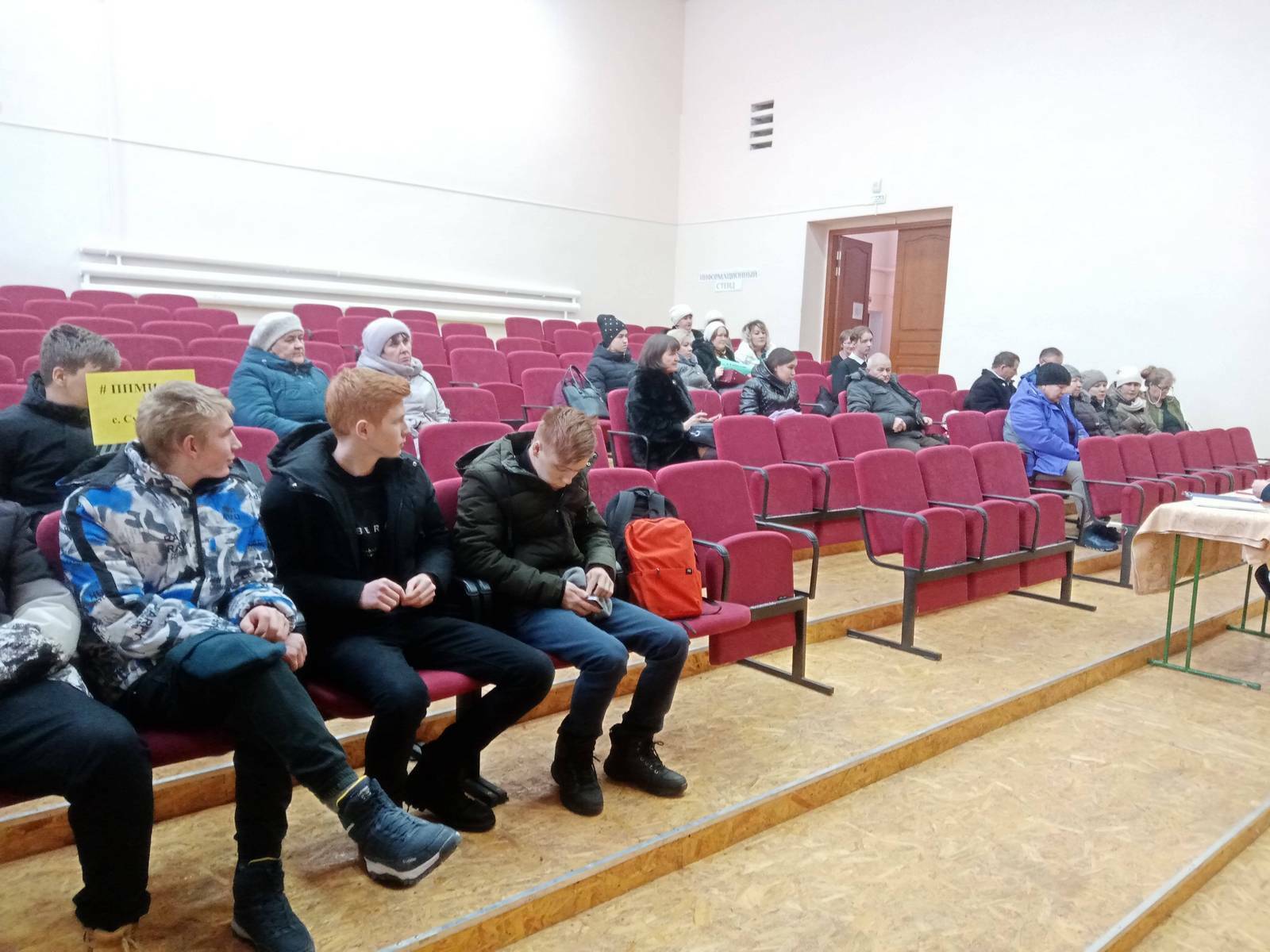 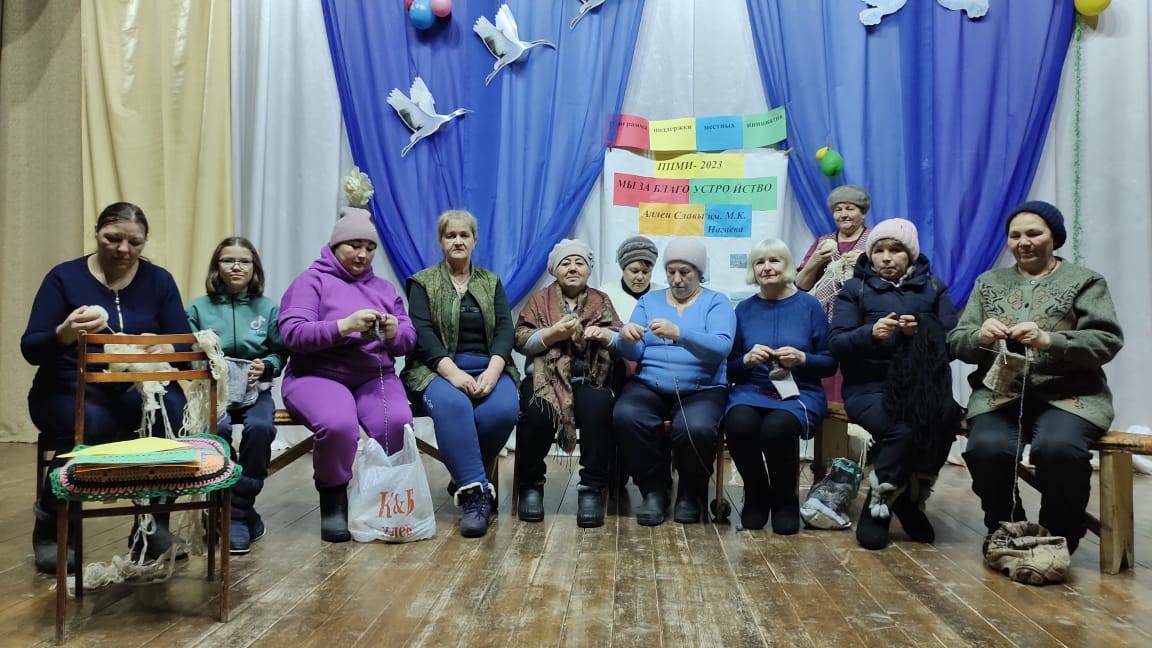 